	   Sunday, May 11, 2014	   Monday, May 12, 2014	   Tuesday, May 13, 2014	   Wednesday, May 14, 2014	   Thursday, May 15, 2014	   Friday, May 16, 2014	   Saturday, May 17, 20146:00AMHome Shopping  Shopping program.G6:30AMApp Central (R)    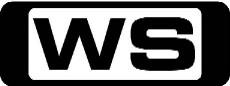 Join hosts Amber MacArthur and Michael Hainsworth and the team as they share reviews of the latest gadgets and help navigate the tech world.PG7:00AMApp Central (R)    Join hosts Amber MacArthur and Michael Hainsworth and the team as they share reviews of the latest gadgets and help navigate the tech world.PG7:30AMHome Shopping  Home ShoppingG8:00AMHome Shopping  Shopping program.G8:30AMHome Shopping  Shopping program.G9:00AMHome Shopping  Shopping program.G9:30AMLights Out: Tornado Call-Out 'CC'    Tornados hit Arkansas knocking out power to thousands. Scott Davis, Cory Culp and Dave Mason are all 'called out' for storm restoration work.PG10:00AMBig Australia: Sugar (R) 'CC'    Mackay is the sugar capital of Australia producing the bulk of Australia's domestic supply and global exports. Meet the people from the farmers to the mill workers who ensure the survival of the industry.PG11:00AMHawaii Air Rescue: Trouble In Paradise (R) 'CC'    Lori Cannon struggles to keep a young musician perfectly immobile as the plane's dramatic movements threaten to make his injuries even worse.PG11:30AMExtreme Sailing Series: Qindao, China    In 2014, the ESS will be the focus of attention in the world of grand prix sailing. Featuring America's Cup headliners alongside multiple Olympic gold medalists and sailing stars in fast 40-footers.1:30PMWonders of the World: Free-Diving, Ice-Climbing & Monster Movies    From ice climbing, to snake wrangling, to the making of a Japanese monster movie, explore our bizarre, yet fascinating world.PG2:30PMMarine Machines: Weapons (R)    Follow the search for chemical, biological and nuclear weapons buried at sea during the 20th century wars. See how the latest 21st century technology can identify sunken weapons and neutralise them.PG3:30PMKings of Construction: Stonecutter's Bridge - Honk Kong (R)    Investigate the construction of the Stonecutters Bridge in Hong Kong. Built above one of the busiest waterways in the world, it has been designed to cope with the extraordinary winds in the area.PG  (L)4:30PMExtreme Engineering: Millau Viaduct (R)    Examine the quest to build the world's highest bridge as part of a major highway connecting Paris with Italy and Spain.PG5:30PMMythbusters Specials: Hollywood On Trial (R) 'CC'    The Mythbusters test Hollywood Myths such as igniting a pool of gasoline using only a cigarette, falling through a glass window and walking away, plus, do bullets actually spark when they ricochet?PG  (V)6:30PM7Mate Sunday Movie: Back To The Future III (R) 'CC' (1990)    Marty travels back to the old West in 1885 where Doctor Emmett Brown has run afoul of a gang of thugs and has fallen in love with a local schoolteacher. Starring MICHAEL J FOX, CHRISTOPHER LLOYD, MARY STEENBURGEN, THOMAS F WILSON and LEA THOMPSON.PG  (L,V)9:00PM7Mate Sunday Movie: Spider-Man 3 (R) 'CC' (2007)    Harry Obsourne has set out for revenge against Peter but on a fateful night Spider-Man's powers change, making him unstoppable. But his power is dark and Peter's real enemy now lies within. Starring TOBEY MAGUIRE, KIRSTEN DUNST, JAMES FRANCO, THOMAS HADEN CHURCH and TOPHER GRACE.M  (V)12:00AM1000 Ways To Die: Unforced Errors / Death Gets Busy (R)    Follow the 'real-death' stories of people who have met with extraordinary ends. Some die tragically, others accidentally and there's a few caused by just plain stupidity.MA  (V,S,A)1:00AMWonders of the World: Free-Diving, Ice-Climbing & Monster Movies    From ice climbing, to snake wrangling, to the making of a Japanese monster movie, explore our bizarre, yet fascinating world.PG2:00AMStyle in Steel (R)    Style in Steel explores the multiple and complex roles that automobiles have played in our lives. This series is a celebration of the automobile and its enduring beauty.G2:30AMMarine Machines: Weapons (R)    Follow the search for chemical, biological and nuclear weapons buried at sea during the 20th century wars. See how the latest 21st century technology can identify sunken weapons and neutralise them.PG3:30AMKings of Construction: Stonecutter's Bridge - Honk Kong (R)    Investigate the construction of the Stonecutters Bridge in Hong Kong. Built above one of the busiest waterways in the world, it has been designed to cope with the extraordinary winds in the area.PG  (L)4:30AMLights Out: Tornado Call-Out 'CC' (R)    Tornados hit Arkansas knocking out power to thousands. Scott Davis, Cory Culp and Dave Mason are all 'called out' for storm restoration work.PG5:00AMApp Central (R)    Join hosts Amber MacArthur and Michael Hainsworth and the team as they share reviews of the latest gadgets and help navigate the tech world.PG5:30AMApp Central (R)    Join hosts Amber MacArthur and Michael Hainsworth and the team as they share reviews of the latest gadgets and help navigate the tech world.PG6:00AMHome Shopping  Shopping program.G6:30AMHome Shopping  Home ShoppingG7:00AMGravity Falls: Dipper vs. Manliness (R) 'CC'    In a quest to attain manliness, Dipper ventures into the forest to battle the notorious Multi-Bear.G7:30AMDoc McStuffins: Un-burr-able/ Righty-on-Lefty (R)    When Donny's toy superhero tells Doc that he feels strange, she realizes that his legs were put back on the wrong side of his body and diagnoses him with 'Righty-on-Lefty' syndrome.G8:00AMAustin & Ally: Tickets & Trashbags (R) 'CC'    Trish books Austin a gig singing at the Miami Internet Music Awards, but when he is only offered one ticket for a guest, Ally, Trish and Dez vie for his attention in order to claim it.G8:30AMFish Hooks: Rock Lobster Yeti / Spoiler Alert (R)    The gang are all on a student camping retreat when out of the bushes appears a bloodthirsty beast - the Yeti Lobster! G9:00AMBig Australia: Camp Drafting (R) 'CC'    Unique to Australia, Campdrafting is becoming Australia's fastest growing sport. Held in Rockhampton, it draws thousands and is where Australia's outback farmers come to showcase their skills.PG10:00AMExtreme Engineering: Millau Viaduct (R)    Examine the quest to build the world's highest bridge as part of a major highway connecting Paris with Italy and Spain.PG11:00AMMotor Mate: 1989 Acropolis Rally (R)    The 1989 Acropolis Rally was make or break time for the majority of the manufacturers.PG12:00PMMotor Mate: Jim Clark (R)  James Clark Jr. was born in Scotland in 1936 and is still regarded as one of the best Formula 1 race car drivers of all time.G1:00PMT.J Hooker: Anatomy Of A Killing (R)  Hooker and former partner Jim Cody team up to solve a murder connected to drug trade and discover that Cody's daughter is involved.PG  (V,D)2:00PMWorld's Strangest: Jobs    Meet the people with the world's strangest jobs, including the man who teaches bees to sniff out drugs; a designer who terrifies people for a living.PG3:00PMCharlie's Angels: Blue Angels (R)    Suspecting corruption on the vice squad, the Angels go undercover to rout out the rotten cops. Jill poses as a masseuse, Sabrina as a transferred vice officer and Kelly returns to the Police Academy.PG4:00PMPimp My Ride: 1991 Ford Escort (R) 'CC'  Xzibit and the boys at West Coast Customs transform a '91 Ford Escort into a European luxury mobile.PG4:30PMInside West Coast Customs: Virgin Gaming - The Armoured Lounge (R)    With the launch of the new Virgin Gaming site premiering at E3, Sir Richard Branson teams up with West Coast Customs to transform an armoured vehicle into a luxurious gamers lounge.PG5:30PMMythbusters Specials: Outtakes (R) 'CC'    Join Jamie Hyneman and Adam Savage as they debunk, decode and demystify some of the most popular urban myths and legends.PG6:30PMSeinfeld: The Stand-In (R) 'CC'    When Kramer is hired as a stand-in on a soap opera, he befriends a little person. But his advice on how to look taller doesn't sit well with the little persons other friends.PG7:00PMSeinfeld: The Wife (R) 'CC'    Jerry let his girlfriend pose as his wife so that she can receive his dry cleaning discount. But the scam backfires when his family learns of his 'marriage'.PG7:30PMOutback Truckers (R)    Veteran trucker Steve's truck has taken a beating. Meanwhile, Heavy Haulage driver Dion is massively behind schedule and livestock truckie Joey has an unstable load - rollover is a constant threat.PG  (L)8:30PMPawn Stars: Case Closed / Deals From Hell 'CC'    **NEW EPISODE**The Pawn Stars are presented with a detective's case file from the Lindbergh baby kidnapping. Later, a man is selling a several hundred-year old edition of one of the world's most hellish books.PG9:30PMAmerican Restoration: Strong Arm    **NEW EPISODE**Rick braces himself when a client brings in a 1950's arm wrestling game. And later, Kelly decides to take on a bigger role at the shop as the crew works to restore a washing machine from the 1930's.PG10:00PMTalking Footy 'CC'    **LIVE**Three-time premiership superstar Tim Watson and arguably the greatest player of all time Wayne Carey sit alongside host and Bulldogs champion Luke Darcy to dissect all the AFL news and issues on and off the football field.PG11:00PMAmerican Restoration: Anchors Away (R)    Rick and his crew get their feet wet when a 1952 powerboat ride splashes into the shop. Will this wave rider be an easy-breezy endeavour, or will it be man overboard in rough restoration waters?PG11:30PMSportsFan Clubhouse    Monday and Thursday nights in the SportsFan Clubhouse, Bill Woods is joined by some of the biggest names in sport and entertainment for a lively hour in sports news, views and social media.PG12:30AMDisorderly Conduct Caught On Tape (R)  Get up close as we witness incredible bravery and a dedication to duty as the police are on the lookout for Disorderly Conduct!M1:30AMIs It Real?: Spontaneous Human Combustion (R)  Examine the various theories regarding Spontaneous Human Combustion. Including a case where a human body appears to have been completely burnt to ash from the inside out.M2:30AMWorld's Strangest: Jobs (R)    Meet the people with the world's strangest jobs, including the man who teaches bees to sniff out drugs; a designer who terrifies people for a living.PG3:30AMPimp My Ride: 1991 Ford Escort (R) 'CC'  Xzibit and the boys at West Coast Customs transform a '91 Ford Escort into a European luxury mobile.PG4:00AMMotor Mate: 1989 Acropolis Rally (R)    The 1989 Acropolis Rally was make or break time for the majority of the manufacturers.PG5:00AMMotor Mate: Jim Clark (R)  James Clark Jr. was born in Scotland in 1936 and is still regarded as one of the best Formula 1 race car drivers of all time.G6:00AMHome Shopping  Shopping program.G6:30AMHome Shopping  Home ShoppingG7:00AMGravity Falls: Double Dipper (R) 'CC'    When Stan throws a big weekend party to promote the Mystery Shack, Dipper uses an off-kilter copy machine to make clones of himself so he can impress Wendy.G7:30AMDoc McStuffins: Hallie Happy Birthday/ Shark Style Tooth Ache (R)    When Donny's toy shark breaks a tooth while playing in the bathtub, Doc gives him a checkup and discovers that he needs to have his tooth pulled.G8:00AMAustin & Ally: Managers & Meatballs (R) 'CC'    Austin gets wooed by a top music manager who wants to get rid of Ally as his songwriter, Trish as his manager and Dez as his music video director and bring in a whole new team.G8:30AMFish Hooks: Merry Fishmas, Milo / Just One Of The Fish (R)    Milo and Oscar throw a Christmas party and send a special holiday request to their favorite magical dude, Fish Santa. Later, Coach needs a temporary quarterback, Bea volunteers but he turns her down.G9:00AMNBC Today 'CC' (R)    International news and weather including interviews with newsmakers in the world of politics, business, media, entertainment and sport.11:00AMMotor Mate: 2002 Pirelli, 2006 Ulster & 2006 Pirelli Rallies (R)    Take a look back at the 2002 Pirelli, 2006 Ulster & 2006 Pirelli Rallies.G12:00PMMotor Mate: Phil Hill (R)  F1's Phil Hill discusses his in-depth understanding of engines and driving.G1:00PMT.J Hooker: Target: Hooker (R)  Romano faces the possibility of blindness, and his girlfriend is killed when Hooker becomes the target for a determined murderer.PG  (V,A)2:00PMWorld's Strangest: It Came From The Sky    This time, our global tour of the world's strangest, unravels the science behind some of the oddest things to fall from the sky.PG3:00PMCharlie's Angels: Angels In Paradise Part 1 (R)    A trio of beautiful policewomen become undercover detectives when a reclusive millionaire assigns them to a series of challenging cases.PG  (V)4:00PMPimp My Ride: 1958 VW Bus (R) 'CC'  Xzibit and West Coast Customs give a 1958 VQ some California love, and turn it into the ultimate beach ride.PG4:30PMInside West Coast Customs: Alienware - Alien Takeover (R)    A Hummer is known for its superior off road performance, but after West Coast Customs is done with it, this Hummer will be known as the ultimate PC gamers vehicle at Comic Con.PG5:30PMMythbusters Specials: MB Revealed (R) 'CC'    Take a behind-the-scenes look at the show, with insights from and interviews with Adam, Jamie, Kari, Tory, and producer Peter Rees.PG6:30PMSeinfeld: The Fire (R) 'CC'    George panics during a fire at his girlfriend's son's birthday party and bolts for an escape route.PG7:00PMSeinfeld: The Opposite (R) 'CC'    As Elaine proudly announces her new promotion, George concludes that all of his instincts in life have been wrong so he decides to do the opposite.PG7:30PMWorld's Craziest Fools (R)    Mr T takes a look at some of the craziest clips from around the world. Watch as tyres, alcohol, and people's general stupidity lead to some very funny accidents.PG8:30PMTattoo Nightmares: Hatchet Girl / Good Girl Gone Bad    **NEW EPISODE**Gus confronts a gory tattoo inspired by a secret fetish, Tommy battles a satanic symbol that has a client's mother in tears and Jasmine tries to turn a horrific demon clown into an angel.M9:30PMBogan Hunters    **NEW SERIES**In the premiere there's the sickest burnouts, a car graveyard, Ned Kelly and a dog with a rock. The Bogan Hunters continue their search at WA's Powercruise event and head to the mid-west of Tasmania.MA  (D,S)10:00PMAmerica's Hardest Prisons: Chaos Control (R)    Forget Midwestern hospitality at the St Louis County Jail. Built in 1998 and rededicated in 2004, this downtown facility processes over 30,000 arrestees each year.M11:00PMLouisiana Lockdown    **NEW EPISODE**As the first rodeo of the season approaches, Angola inmates gear up for the ride of their lives. But as the prison prepares for rodeo Sunday, tragedy strikes.M  (A,D)12:00AMLizard Lick Towing (R)    Ron and Bobby head to a stock car track to repossess a flatbed and truck from a racecar driver. Meanwhile, Amy is out at her baby shower and waiting for Ronnie to show up.M12:30AMSportsFan Clubhouse (R)    Monday and Thursday nights in the SportsFan Clubhouse, Bill Woods is joined by some of the biggest names in sport and entertainment for a lively hour in sports news, views and social media.PG1:30AMDisorderly Conduct Caught On Tape (R)  Get up close as we witness incredible bravery and a dedication to duty as the police are on the lookout for Disorderly Conduct!M2:30AMWorld's Strangest: It Came From The Sky (R)    This time, our global tour of the world's strangest, unravels the science behind some of the oddest things to fall from the sky.PG3:30AMPimp My Ride: 1958 VW Bus (R) 'CC'  Xzibit and West Coast Customs give a 1958 VQ some California love, and turn it into the ultimate beach ride.PG4:00AMMotor Mate: 2002 Pirelli, 2006 Ulster & 2006 Pirelli Rallies (R)    Take a look back at the 2002 Pirelli, 2006 Ulster & 2006 Pirelli Rallies.G5:00AMMotor Mate: Phil Hill (R)  F1's Phil Hill discusses his in-depth understanding of engines and driving.G6:00AMHome Shopping  Shopping program.G6:30AMHome Shopping  Home ShoppingG7:00AMGravity Falls: Irrational Treasure (R) 'CC'    When Dipper and Mabel discover evidence that the reported town founder is a hoax, they set out to expose the historical cover-up and prove that Mabel's silliness is not a bad thing.G7:30AMDoc McStuffins: Awesome Possum/ The Bunny Blues (R)    When one of Penny the Possum's babies go missing, Doc and her toys search for the lost stuffed animal.G8:00AMAustin & Ally: Club Owners & Quinceaneras (R) 'CC'    When Austin hears that a big time club owner will be at Trish's Quinceanera, the gang plans a stand- out performance to ensure Austin gets noticed.G8:30AMFish Hooks: Send Me An Angel Fish / Little Fish Sunshine (R)    After Oscar meets the head of the rival debate team, Angela, he falls head over heels in love and they start hanging out.G9:00AMNBC Today 'CC' (R)    International news and weather including interviews with newsmakers in the world of politics, business, media, entertainment and sport.11:00AMMotor Mate: 1988 1000 Lakes Rally (R)    The 1000 Lakes Rally is one of the most famous and fastest events to grace the World Rally Championship calendar.G12:00PMMotor Mate: Jack Brabham (R)  Triple World Champion Jack Brabham recalls a full and colourful career with help from close associates Moss, Cooper and Salvadori.G1:00PMT.J Hooker: Model For Murder (R)  Stacy endangers her life by going undercover in the glamorous world of high-fashion modeling to catch the killer of a model.PG  (V,A)2:00PMWorld's Strangest: Places To Sleep    In this episode, deep sea divers who spend 28 days living in a pressurised tin can and an invisible hotel hidden in a Swedish forest.PG3:00PMCharlie's Angels: Angels In Paradise Part 2 (R)    A trio of beautiful policewomen become undercover detectives when a reclusive millionaire assigns them to a series of challenging cases.PG  (V)4:00PMPimp My Ride: 1985 Suburban (R) 'CC'  Alice has tried to turn around her Chevy Suburban but needs help from Xzibit and West Coast Customs.PG4:30PMHollywood Treasure: Monsters And Miracles (R) 'CC'    Joe heads to a Christmas movie-themed museum that is considering some of their items from movies including Miracle on 34th Street and Elf to raise money to reopen the museum.PG5:00PMHollywood Treasure: Lost In Apes (R) 'CC'    Joe and Jon discover a special effects pioneer's warehouse, where they find a mask from the 1980s King Kong Lives and a 1960's saucer from the 1960s TV show, My Favorite Martian.PG5:30PMMythbusters Specials: Shopping (R) 'CC'    Find out where the MythBusters source all their goodies to help build their myth breaking machines.PG6:30PMSeinfeld: The Raincoats - Part 1 & 2 (R) 'CC'    Kramer's moneymaking scheme to sell vintage raincoats designed by Jerry's dad backfires when Morty has to depend on his Florida neighbor to get the goods to New York.PG7:30PMClassic Car Rescue: VW Beetle    **NEW EPISODE**Bernie and Mario have bought a VW Beetle, but it's riddled with rust, the interior needs refurbishing and the engine hasn't started in three months.PG8:30PMHardcore Pawn: The Return Of The King / Ashley Vs Rich    **NEW EPISODE**With Les out of commission Seth and Ashley are co-managers, however, its clear sharing duties just won't work. Meanwhile, Rich is furious at Ashley over interfering with a layaway and a credit.M  (L,A)9:30PMAmerican Pickers: Hobo Jack / Laurel And Hardy (R)    Mike and Frank need to step up their game so Danielle tells them about Hobo Jack and his collection. Then they visit two retirees and haul a KISS pinball machine and Laurel and Hardy costume heads.PG11:30PMRude Tube: Ouch    **NEW EPISODE**From the outrageously wacky to the downright rude, see many viral videos, right here on Rude Tube.M12:00AMDisorderly Conduct Caught On Tape (R)  Get up close as we witness incredible bravery and a dedication to duty as the police are on the lookout for Disorderly Conduct!M1:00AMThe Chaser's War On Everything (R) 'CC'    The Chaser sing I Am Thesaurus and the Surprise Spruiker turns up at Channel Nine for an Eddie McGuire clearance.M1:30AMThe Chaser's War On Everything (R) 'CC'    The Crazy Warehouse Guy takes the tram, while the Citizens Infringement Officer takes on ringtones.M  (S)2:00AMHome Shopping  Shopping program.G2:30AMHome Shopping  Shopping program.G3:00AMHome Shopping  Shopping program.G3:30AMSons And Daughters (R) 'CC'  Amanda is horrified when she realises what lengths Mitch may go to if she tries to leave him.G4:00AMMotor Mate: 1988 1000 Lakes Rally (R)    The 1000 Lakes Rally is one of the most famous and fastest events to grace the World Rally Championship calendar.G5:00AMMotor Mate: Jack Brabham (R)  Triple World Champion Jack Brabham recalls a full and colourful career with help from close associates Moss, Cooper and Salvadori.G6:00AMHome Shopping  Shopping program.G6:30AMHome Shopping  Home ShoppingG7:00AMGravity Falls: The Time Traveler's Pig (R) 'CC'    When Dipper wishes he could go back in time and undo a mistake he made, he discovers there is a time machine that can help him do just that.G7:30AMDoc McStuffins: Get Set To Get Wet/ Loud Louis (R)    When the volume control on Doc's toy cell phone Louis gets stuck, she diagnoses him with 'Superlouditis' and teaches him how to use his inside voice.G8:00AMAustin & Ally: Deejays & Demos (R) 'CC'    Austin books his first radio interview and decides it's the perfect time to give Ally the credit she deserves.G8:30AMFish Hooks: Bea Sneaks Out / Unfinished Doll Business (R)    Bea and the girls get invited to a super cool ferret party, but when her parents tell her she's not allowed to go, she sneaks out.G9:00AMNBC Today 'CC' (R)    International news and weather including interviews with newsmakers in the world of politics, business, media, entertainment and sport.11:00AMMotor Mate: 2003 Pirelli & 2008 Jim Clark Rallies (R)    The Pirelli British Rally takes in some of the most beautiful scenery in the UK through its 8 round championship.G12:00PMMotor Mate: Stirling Moss (R)  Sir Stirling Moss is a true sporting legend, a man whose exceptional skills and determined character saw him overcome the odds on his way to victory in motorsports most famous events.G1:00PMT.J Hooker: A Kind Of Rage (R)  Hooker and his team are pursuing a strangler who stalks bag ladies.M2:00PMWorld's Strangest: Inventions    A worldwide tour of the strangest inventions including: a man who created a robot duplicate of himself; and 'pixie dust' that can re-grow a lost limb.PG3:00PMCharlie's Angels: Angels On Ice Part 1 (R)    A trio of beautiful policewomen become undercover detectives when a reclusive millionaire assigns them to a series of challenging cases.PG  (V)4:00PMPimp My Ride: 1987 Chevrolet Blazer (R) 'CC'  Erin is tired of being hated on for her Chevy Blazer and is ready to be pimped.PG4:30PMHollywood Treasure: Chitty Chitty Bid Bid (R) 'CC'    Joe lands for auction the original car used in the film Chitty Chitty Bang Bang and races to the studio of The Tonight Show with Jay Leno to have it appear with Dick Van Dyke.PG5:00PMHollywood Treasure: The Zombie And The Rocketeer (R) 'CC'    Joe visits his friend Frank Darabont, legendary director, to help him find items to auction for charity. Joe finds plenty of rare props and items from The Shawshank Redemption to sell.PG5:30PMMythbusters Specials: Ultimate Mythbuster (R) 'CC'    Adam and Jamie go head-to-head in a series of challenges to determine who is the 'Ultimate MythBuster'.PG6:30PMSeinfeld: The Hamptons (R) 'CC'    As Jerry, Elaine and Kramer head for a weekend at Michael and Carol's beach house in the Hamptons, George makes the trip with his latest girlfriend, Jane.PG7:00PMSeinfeld: The Chaperone (R) 'CC'    Jerry asks a Miss America pageant contestant, Miss Rhode Island out on a date. However they have to have a chaperone so Kramer volunteers.PG7:30PMMeat Men: White Label Burger / The Prime Rib    **NEW SERIES**Pat LaFrieda Jr. revolutionized the burger business through his custom burger blends. Go inside the dynamic, chaotic and fascinating world of butchering meat.  It's 'high-steaks' drama with a side of humour, served medium rare.PG8:30PMTattoo Nightmares: Behind The 8 Ball (R)    A softball coach with a swear word on his neck turns to Tommy for redemption and Jasmine's client faces a tat so serious it could send him to the hospital.M9:00PMBad Ink: All Is Fair In Love And Ink / The Family That Inks Together    **NEW EPISODE**Dirk and Ruckus rescue a bikini waitress who made one impulsive decision and has the tattoo to prove it. Then they are called in to convince a Dad the horrible tattoo portrait of his wife has to go.PG10:00PMRude Tube: Young Ones / Webcam Wonders    **NEW EPISODE**From the outrageously wacky to the downright rude, see many viral videos, right here on Rude Tube.M11:00PMOperation Repo: Biker Boyz / Binge And Purge / Plane And Simple    **NEW EPISODE**Matt and Froy repo from a team of stunt bikers. Carlos and Sonia interrupt a wing eating contest for a disgusting debtor. Then the whole team set out with a trained military pilot to retrieve a plane.M11:30PMSportsFan Clubhouse    Monday and Thursday nights in the SportsFan Clubhouse, Bill Woods is joined by some of the biggest names in sport and entertainment for a lively hour in sports news, views and social media.PG12:30AMZoom TV (R)    Zoom TV explores everything that drives, flies and floats; focusing on their functions, versatility and of course, reliability.PG1:00AMThe Chaser's War On Everything (R) 'CC'    The Chaser go all the way in testing out beds in a shopping centre, and the Citizens Infringement Officer enforces low speed limits in carparks.M  (S)1:30AMDisorderly Conduct Caught On Tape (R)  Get up close as we witness incredible bravery and a dedication to duty as the police are on the lookout for Disorderly Conduct!M2:30AMWorld's Strangest: Inventions (R)    A worldwide tour of the strangest inventions including: a man who created a robot duplicate of himself; and 'pixie dust' that can re-grow a lost limb.PG3:30AMMotor Mate: 2003 Pirelli & 2008 Jim Clark Rallies (R)    The Pirelli British Rally takes in some of the most beautiful scenery in the UK through its 8 round championship.G4:30AMMotor Mate: Stirling Moss (R)  Sir Stirling Moss is a true sporting legend, a man whose exceptional skills and determined character saw him overcome the odds on his way to victory in motorsports most famous events.G5:30AMHome Shopping  Home ShoppingG6:00AMHome Shopping  Shopping program.G6:30AMHome Shopping  Home ShoppingG7:00AMGravity Falls: Fight Fighters (R) 'CC'    After being challenged to a video game battle by Wendy's boyfriend Robbie, Dipper is shocked when his favourite playable fighter comes to life to defend him.G7:30AMDoc McStuffins: Caught Blue-Handed/ To Squeak, Or Not To Squeak (R)    When a mysterious rash of blue spots breaks out among some of the toys in the clinic, Doc traces the 'Mystery Pox' back to Donny's toy monster.G8:00AMAustin & Ally: World Records & Work Wreckers (R) 'CC'    Ally accidentally hires her crush, Dallas, to help out at Sonic Boom. When it looks like she might have to fire him, she turns to Trish for advice.G8:30AMFish Hooks: Busy Bea: Rise Of The Mechanics / Brothers' Day (R)    Bea breaks her fin and is convinced that her life is over since she can't participate in any of her school activities.G9:00AMNBC Today 'CC' (R)    International news and weather including interviews with newsmakers in the world of politics, business, media, entertainment and sport.11:00AMMotor Mate: 2006 Ulster Rally (R)    The ultra-fast Dundrod circuit proved a sensational showcase for riders at the 2006 Ulster Grand Prix.G12:00PMMotor Mate: 1989 (R)  The Pirelli Classic Marathon is a celebration of a Golden Era of British rallying, bringing together an amazing collection of vintage cars for an epic journey across Europe.G1:00PMT.J Hooker: The Confession (R)  Hooker tries to persuade an Episcopal priest to testify against a man who raped her though she's given her sacred vow of silence.M2:00PMWorld's Strangest: Explosions    This episode of our science series explores truly bizarre explosions including an unconventional summer camp for teens with a bombastic curriculum.PG3:00PMCharlie's Angels: Angels On Ice Part 2 (R)    A trio of beautiful policewomen become undercover detectives when a reclusive millionaire assigns them to a series of challenging cases.PG  (V)4:00PMPimp My Ride: Acura Legend (R) 'CC'  Xzibit and West Coast Customs help a 1988 Acura Legend live up to its name.PG4:30PMPimp My Ride: 1989 Nissan 240SX (R) 'CC'  Xzibit puts the game back into an 89 Nissan 240 SX.PG5:00PMHollywood Treasure: A Borg In The Basement (R) 'CC'    Joe gets a call to appraise costumes and character heads used by make-up artists from Star Trek: Deep Space Nine and a 'Borg' and 'Data' costume from Star Trek: The Next Generation.PG5:30PMMythbusters Specials: Mailbag Special - Archimedes Death Ray (R) 'CC'    Join Jamie Hyneman and Adam Savage as they debunk, decode and demystify some of the most popular urban myths and legends.PG6:30PMSeinfeld: The Big Salad (R) 'CC'    Jerry is stunned to learn that his girlfriend not only went out with, but was dumped by Newman.PG7:00PMAFL Pre-Game Show 'CC'    **LIVE**Join the Friday Night Footy team for all the news, views, issues and fun inside the footy world.7:30PM7Mate Friday Night Movie: Cirque Du Freak: The Vampire's Assistant 'CC' (2009)     ** PREMIERE **A teenager leaves his normal life to become an immortal vampire, but finds that existence as a member of the undead is filled with more challenges, suspense and fun than he ever thought possible. Starring JOHN C REILLY, CHRIS MASSOGLIA, SALMA HAYEK, JOHN HUTCHERSON and KEN WATANABE.PG  (V,H,L)9:45PM7Mate Friday Night Movie11:45PMProgram T.B.A. **  1:45AMHorsepower TV: Fastback Finale (R)    Horsepower finishes up its '68 track car project. After a paint job, it's time for re-assembly and installation of gauges and fuel lines. She'll be picture perfect and road course-ready in no time.PG2:00AMIs It Real?: Exorcism (R)  Discover the real story behind the 1973 horror film 'The Exorcist'. Meet some of the people who claim to have exorcised evil spirits from people, objects, places and animals.M3:00AMWorld's Strangest: Explosions (R)    This episode of our science series explores truly bizarre explosions including an unconventional summer camp for teens with a bombastic curriculum.PG4:00AMMotor Mate: 2006 Ulster Rally (R)    The ultra-fast Dundrod circuit proved a sensational showcase for riders at the 2006 Ulster Grand Prix.G5:00AMMotor Mate: 1989 (R)  The Pirelli Classic Marathon is a celebration of a Golden Era of British rallying, bringing together an amazing collection of vintage cars for an epic journey across Europe.G6:00AMApp Central (R)    Join hosts Amber MacArthur and Michael Hainsworth and the team as they share reviews of the latest gadgets and help navigate the tech world.PG6:30AMApp Central (R)    Join hosts Amber MacArthur and Michael Hainsworth and the team as they share reviews of the latest gadgets and help navigate the tech world.PG7:00AMMonster Nation (R)  Four highly skilled, ingenious artisans are under the pressure of a 12 hour clock, designing, constructing and testing machines that are as mind boggling as they are difficult to build.PG8:00AMHome Shopping  Shopping program.G8:30AMHome Shopping  Shopping program.G9:00AMT.J Hooker: Grand Theft Auto (R)  The theft of Romano's precious Porsche brings Hooker to a young Gypsy girl who is determined to avenge the murder of her uncle.PG  (V)10:00AMZoom TV    Zoom TV explores everything that drives, flies and floats; focusing on their functions, versatility and of course, reliability.PG10:30AMDream Car Garage (R)  This motoring series showcases the latest exotic cars, test drives and vintage collectables from museums and the rich and famous, and also includes unbelievable auto restorations.PG11:00AMMark Berg's Fishing Addiction    Fishing expert Mark Berg visits some of the best fishing destinations around. Chasing a wide variety of fish, Mark is always hoping to capture a new species or develop a new technique.PG12:00PMSeven's V8 Supercars 2014: Perth Challenge 'CC'    Details TBC1:00PMV8 Xtra 'CC'    **LIVE**Join Neil Crompton and his team for all the latest V8 news.1:30PMSeven's V8 Supercars 2014: Perth Challenge 'CC'    Details TBC2:30PMSeven's V8 Supercars 2014: Perth Challenge 'CC'    **LIVE**Details TBC3:30PMSeven's V8 Supercars 2014: Perth Challenge 'CC'    **LIVE**Details TBC4:30PMSeven's V8 Supercars 2014: Perth Challenge 'CC'    **LIVE**Details TBC5:30PMPimp My Ride: 2005 Toyota 4Runner (R) 'CC'  West is about to learn his first mechanic lesson from the guys at West Coast Customs.PG6:00PMMythbusters: Ninja Special 2 'CC'    **NEW EPISODE**Ninjas and Mythbusters go together like matches and gunpowder, that's because ninjas are shrouded in mythology Once again, it's time to separate fact from fiction, in the Mythbusters Ninja Special 2.PG7:00PM7Mate Saturday Night Movie  9:30PM7Mate Saturday Night Movie  11:50PM7Mate Saturday Night Movie: Pandorum (R) (2009)    Two astronauts awaken in a hyper-sleep chamber aboard a seemingly abandoned spacecraft with no memory, but one thing they do realise very quickly is that they are not alone. Starring DENNIS QUAID, BEN FOSTER, CAM GIGANDET, ANTJE TRAUE and CUNG LE.AV  (V,H,L)2:00AMIs It Real?: Superhumans (R)  Examine the truth behind the claims made by people who express having attained supernatural powers like self-body mutilation and levitation.M3:00AMMonster Nation (R)  Four highly skilled, ingenious artisans are under the pressure of a 12 hour clock, designing, constructing and testing machines that are as mind boggling as they are difficult to build.PG4:00AMDream Car Garage (R)  This motoring series showcases the latest exotic cars, test drives and vintage collectables from museums and the rich and famous, and also includes unbelievable auto restorations.PG4:30AMApp Central (R)    Join hosts Amber MacArthur and Michael Hainsworth and the team as they share reviews of the latest gadgets and help navigate the tech world.PG5:00AMApp Central (R)    Join hosts Amber MacArthur and Michael Hainsworth and the team as they share reviews of the latest gadgets and help navigate the tech world.PG5:30AMHome Shopping  Home ShoppingG